Мы рады видеть Вас на наших мероприятиях!!!В Афише могут быть изменения.Уточняйте информацию о предстоящих мероприятиях в местах их проведения заранее.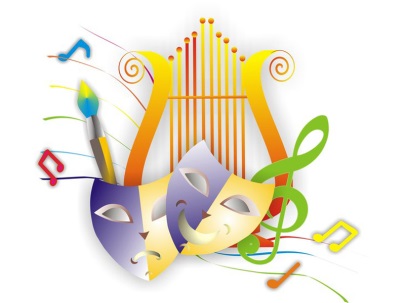 Афиша мероприятий подведомственных учрежденийна ноябрь 2018 годаДата и время проведенияНаименование мероприятияМесто проведенияВозрастные ограниченияВходКонтактные данные, e-mailВ течение месяцаЭкспозиция«Старая тульская аптека» (экскурсии, мастер-классы)г. Тула,пр. Ленина, д.27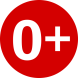 Взрослый -100 руб.,школьники, студенты, пенсионеры - 50 руб.Тел.(4872)70-40-58, 31-26-61 Email: info@tiam-tula.ru 
В течение месяцаЭкспозиция, посвящённая Тульской оборонительной операции 1941 года.Филиал МБУК «ТИАМ» -«Музей обороны Тулы»(п. Ленинский,ул. Ленина, д.3)Взрослый -50 руб.,школьники, студенты, пенсионеры - 25 руб.Тел.(4872)70-40-58, 31-26-61 Email: info@tiam-tula.ru 
В течение месяцаЭкспозиция в  родовой усадьбе выдающегося русского мыслителя, поэта, основоположника русской религиозной философии Алексея Степановича Хомякова (экскурсии по экспозиции и территории усадьбы)Филиал МБУК «ТИАМ» -«Усадьба А.С. Хомякова»(г. Тула, Ленинский район,п. Октябрьский, д.1)Взрослый - 50 руб.школьники, студенты, пенсионеры - 25 руб.Тел.(4872)70-40-58, 31-26-61 Email: info@tiam-tula.ru 
1 ноября 2018 года – 30 ноября 2018 годаВыставка «Народного коллектива» студии изобразительного искусства «Палитра», посвященная Дню матери.МАУК «КДС»«Центр культуры и досуга»г. Тула, ул. Металлургов,22ВходсвободныйТел.8(4872)45-50-77,45-52-49Еmail:tsckid@yandex.ruКаждый понедельникДуховное воспитание священнослужителяпротоиереяВячеслава Ковалевскогос жителями п. ПрилепыМБУК «Культурно - досуговое объединение»Филиал «Прилепский»п. Прилепы,ул. Буденного д.9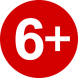 Вход свободныйТел.8(4872)77-32-54Еmail:tula-mbuk_kdo@tularegion.org1 ноября2018 года    10.30Информационно – познавательная программа«Что  мы Родиной зовем?»в рамках празднованияДня Народного ЕдинстваМБУК «Культурно - досуговое объединение»Филиал «Богучаровский»отдел «Рождественский»п. Рождественский,ул. 40 лет Октября, д.1Вход свободныйТел.8(4872)72-68-34Еmail:tula-mbuk_kdo@tularegion.org1 ноября 2018 года11.30Час исторической информации «Страна непобедима, пока един народ»(к Дню народного единства)Модельная библиотека №1г. Тула, ул. Новомосковская, д. 9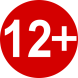 Вход свободныйТел. (4872)37-10-91, 37-13-86Email: tbs_bibl1@tularegion.org1 ноября2018 года12.00Дворовые игры«Резиночки. Олимпиада.Чай-чай — выручай»в рамках проекта «Расти! Играй!»МБУК «Культурно - досуговое объединение»Филиал «Федоровский»отдел «Алешинский»с. Алешня,Вход свободныйТел.8(4872)72-68-34Еmail:tula-mbuk_kdo@tularegion.org1 ноября2018 года12.00Тематическое мероприятие,«Вместе мы сила»в рамках празднованияДня народного единства ипроекта «Дни двора 2018»МБУК «Культурно - досуговое объединение»филиал «Концертный зал «Орион»п. Ленинский, ул. Ленина, д.1Вход свободныйТел.8(4872)72-60-96Еmail:tula-mbuk_kdo@tularegion.org1 ноября2018 года15.00Любительское соревнование по мини-футболу (мальчики)в рамках празднованияДня Народного Единстваи проекта  «В движении»МБУК «Культурно - досуговое объединение»Филиал «Барсуковский»Отдел «Барсуковский»п. Барсуки,ул. Ленина, д.12Вход свободныйТел.8(4872)77-32-92Еmail:tula-mbuk_kdo@tularegion.org1 ноября 2018 года18.00Концертная программа ко Дню народного единстваМАУК «КДС»Дом культуры «Южный»Г. Тула, пос. Менделеевский, ул. М.Горького, д.13ВходсвободныйТел. 8(4872)33-08-11Еmail:gkzmuk@tularegion.org1 ноября2018 года18.00Развлекательно — игровая программа«Снежная канитель»в рамках проекта «Дни двора 2018»МБУК «Культурно - досуговое объединение»Филиал «Рассветский»отдел «Иншинский»п. Иншинский, д.30Вход свободныйТел.8(4872)72-25-03Еmail:tula-mbuk_kdo@tularegion.org1 ноября2018 года18.00Праздничная программа«Россия - Родина моя…»в рамках празднованияДня Народного ЕдинстваМБУК «Культурно - досуговое объединение»Филиал «Богучаровский»Отдел «Архангельский»c. Архангельское,ул. Промышленная, д.2Вход свободныйТел.8(4872)72-68-34Еmail:tula-mbuk_kdo@tularegion.org1 ноября 2018 года19.00Спектакль «Наш Антон Павлович Ч.»пр-т Ленина,85, к.1250-400р.Тел. (4872)71-67-68, 71-67-33Email: info@teatrtula.ru2 ноября2018 года11.00Оздоровительно - досуговое мероприятие  среди младших школьников«Веселые старты»в рамках проекта«В движении»МБУК «Культурно - досуговое объединение»филиал «Культурно- спортивный комплекс»п. Ленинский,ул. Гагарина, д. 9Вход свободныйТел.8(4872)77-32-37Еmail:tula-mbuk_kdo@tularegion.org2 ноября2018 года13.30Интеллектуальная игра«В единстве сила»в рамках празднованияДня Народного ЕдинстваМБУК «Культурно - досуговое объединение»Филиал «Рассветский»п. Иншинка, д. 35( ЦО № 53 им. Л. Н. Толстого)Вход свободныйТел.8(4872)72-35-81Еmail:tula-mbuk_kdo@tularegion.org2 ноября2018 года14.00Виртуальное путешествие по музеям мира«Искусство объединяет»в рамках Всероссийской акции «Ночь искусств 2018»МБУК «Культурно - досуговое объединение»Филиал «Рассветский»п. Рассвет, д. 35ВходсвободныйТел.8(4872)72-35-81Еmail:tula-mbuk_kdo@tularegion.org2 ноября 2018 года14:00Час исторической информации«Из глубины седых веков»(к Дню народного единства)Библиотечно-информационный комплексг. Тула, Красноармейский пр., д. 1Вход свободныйТел. (4872)55-49-47Email: tbs_bik@tularegion.org2 ноября 2018 года16:00Творческая встреча«Чистые пруды Игоря Талькова»Библиотечно-информационный комплексг. Тула, Красноармейский пр., д. 1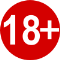 Вход свободныйТел. (4872)55-49-47Email: tbs_bik@tularegion.org2 ноября2018 года16.00Посиделки«С народом  русским…»в рамках празднованияДня Народного ЕдинстваМБУК «Культурно - досуговое объединение»филиал «Прилепский»отдел  «Старобасовский»,д. Старое Басово, д.38Вход свободныйТел.8(4872)77-32-54Еmail:tula-mbuk_kdo@tularegion.org2 ноября2018 года16.00Тематическое мероприятие«Мы единое целое»в рамках празднованияДня народного единства  ипроекта «Дни двора 2018»МБУК «Культурно - досуговое объединение»филиал «Концертный зал «Орион»отдел «Обидимский»п. Обидимо,ул. Школьная ,д.4Вход свободныйТел.8(4872)72-60-96Еmail:tula-mbuk_kdo@tularegion.org2 ноября2018 года17.00Конкурсная шоу-программа «Битва хоров»в рамках празднованияДня Народного Единства ив рамках проектов«День двора» и «Бодрость и радость»МБУК «Культурно - досуговое объединение»Филиал «Барсуковский»п. Барсуки,ул. Советская, д.16аВход свободныйТел.8(4872)77-32-92Еmail:tula-mbuk_kdo@tularegion.org2 ноября2018 года18.00Концертная программа«День народного единства»в рамках проекта«Дни двора-2018»МБУК «Культурно - досуговое объединение»Филиал «Федоровский»отдел «Алешинский»с. Алешня,ул. Центральная, д.35Вход свободныйТел.8(4872)77-32-54Еmail:tula-mbuk_kdo@tularegion.org2 ноября 2018 года18:00Концерт народного ансамбля «Вдохновение», посвященный Дню народного единства.МАУК «КДС»ДК Хомяково, Берёзовская, 2.ВходсвободныйТел. (4872)43-62-71Еmail:gkzmuk@tularegion.org2 ноября 2018 года19.00Концерт группы «Кабриолет»МАУК «КДС»«Городской концертный зал»Советская,21000-4000Тел.(4872)55-05-26,55-05-64Еmail:gkzmuk@tularegion.org2 ноября 2018 года19.00Концерт группы «Билет на М.А.Р.С.» (джаз)пр-т Ленина,85, к.1150-300р.Тел. (4872)71-67-68, 71-67-33Email: info@teatrtula.ru 2 ноября2018 года20.00Любительское соревнование по баскетболув рамках празднованияДня Народного Единстваи проекта  «В движении»МБУК «Культурно - досуговое объединение»Филиал «Барсуковский»Отдел «Барсуковский»п. Барсуки,ул. Ленина, д.12Вход свободныйТел.8(4872)77-32-92Еmail:tula-mbuk_kdo@tularegion.org3-9 ноября2018 годаВсероссийский фестиваль кинокомедий «Улыбнись, Россия!»МАУК «КДС»«Городской концертный зал»Советская,2Вход по флаерамТел. (4872)55-05-26,55-05-64Еmail:gkzmuk@tularegion.org3 ноября 2018 года11.00Спектакль «В тридесятом королевстве»пр-т Ленина,85, к.1150-350р.Тел. (4872)71-67-68, 71-67-33Email: info@teatrtula.ru3 ноября2018 года11.00Товарищеская встреча по волейболув рамках празднованияДня Народного Единстваи проекта «В движении»МБУК «Культурно - досуговое объединение»Филиал «Барсуковский»Отдел «Барсуковский»п. Барсуки,ул. Ленина, д.12Вход свободныйТел.8(4872)77-32-92Еmail:tula-mbuk_kdo@tularegion.org3  ноября2018 года13.00Квест- игра«Ва-Банк!»в рамках Всероссийской акции «Ночь искусств 2018»МБУК «Культурно - досуговое объединение»Филиал «Рассветский»Отдел «Зайцевский»с. Зайцево,ул. Новая, д.1Вход свободныйТел.8(4872)72-43-24Еmail:tula-mbuk_kdo@tularegion.org3 ноября 2018 года14.4515.5216.5017.56Тематический рейс тульского троллейбуса творчества «Субботняя улитка», посвященный 200-летию со дня рождения И.С.Тургенева.Маршрут троллейбуса№ 1120р.Тел. (4872)45-50-77,45-52-49Еmail:tsckid@yandex.ru3 ноября2018 года15.00Показ мультипликационного фильма«Смешарики. Дежавю»в рамках Всероссийской акции «Ночь искусств 2018»МБУК «Культурно - досуговое объединение»филиал «Концертный зал «Орион»п. Ленинский, ул. Ленина, д.1Вход свободныйТел.8(4872)72-60-96Еmail:tula-mbuk_kdo@tularegion.org 3 ноября2018 года15.00Виртуальный журнал«Искусство  в России»в рамках Всероссийской акции «Ночь искусств 2018»МБУК «Культурно - досуговое объединение»Филиал «Рассветский»Отдел «Михалковский»п. Михалково,ул. Карбышева, 20 аВход свободныйТел.8(4872)50-86-63Еmail:tula-mbuk_kdo@tularegion.org3 ноября2018 года17.00Оздоровительно - игровая программа для детей «Неразлучные друзья – спорт, мой друг и я!»в рамках проекта «Расти! Играй!»МБУК «Культурно - досуговое объединение»Филиал «Прилепский»отдел «Крутенский»д. Крутое, д.6аВход свободныйТел.8(4872)77-32-54Еmail:tula-mbuk_kdo@tularegion.org3 ноября2018 года16.00Игровая программа«Вместе мы сила»в рамках празднованияДня Народного ЕдинстваМБУК «Культурно - досуговое объединение»Филиал «Прилепский»Отдел «Сергиевский»п. Сергиевский,ул. Центральная,18Вход свободныйТел.8(4872)77-32-54Еmail:tula-mbuk_kdo@tularegion.org3 ноября201819.00Творческая мастерская«Дружба народов»:- мастер-класс по ДПТ-мастер-класс по хореографии-мастер-класс по вокалув рамках Всероссийской акции "Ночь искусств 2018"МБУК «Культурно - досуговое объединение»Филиал «Богучаровский»п. Октябрьский, д.113Вход свободныйТел.8(4872)72-68-34Еmail:tula-mbuk_kdo@tularegion.org3 ноября 2018 года19.00Группа «Неизвестный композитор» (гастроли)пр-т Ленина,85, к.1300-500р.Тел. (4872)71-67-68, 71-67-33Email: info@teatrtula.ru 3 ноября2018года20.00Молодёжная  дискотекаМБУК «Культурно - досуговое объединение»Филиал «Плехановский»п. Плеханово,ул. Заводская, д.17а100р.Тел. 8 (4872)75-22-29Еmail:tula-mbuk_kdo@tularegion.org3 ноября2018 года23.00Познавательный экскурспо звездному небу с использованием телескопа и звездных карт «Сириус»в рамках Всероссийской акции "Ночь искусств 2018"с. АлешняВход свободныйТел.8(4872)77-32-54Еmail:tula-mbuk_kdo@tularegion.org4 ноября2018 года17.30Интерактивно – развлекательная программа«Игры наций»в рамках празднования«Дня народного единства» и  проекта «Расти и играй»МБУК «Культурно - досуговое объединение»филиал «Культурно- спортивный комплекс»п. Ленинский,ул. Гагарина, д. 9Вход свободныйТел.8(4872)77-32-54Еmail:tula-mbuk_kdo@tularegion.org4 ноября2018 года19.00Творческий эксперимент «Художественный бум»в рамках Всероссийской акции «Ночь искусств 2018»МБУК «Культурно - досуговое объединение»филиал «Культурно-спортивный комплекс»п. Ленинский,ул. Гагарина, д. 9Вход свободныйТел.8(4872)77-32-54Еmail:tula-mbuk_kdo@tularegion.org4 ноября2018 года19.00Выставка ретро - вещей «Назад в СССР»в рамках Всероссийской акции «Ночь искусств 2018»МБУК «Культурно - досуговое объединение»Филиал «Барсуковский»п. Барсуки,ул. Советская, д.16аВход свободныйТел.8(4872)77-32-92Еmail:tula-mbuk_kdo@tularegion.org4 ноября2018года20.00Лайт - вечеринкав рамках Всероссийской акции «Ночь искусств 2018»:-Творческая площадка «Поддержи наших»-Фотосет-Мастер — класс«Искусство Востока»(роспись хной)-Stand-UpМБУК «Культурно - досуговое объединение»Филиал «Плехановский»п. Плеханово,ул. Заводская, д.17аВход свободныйТел. 8 (4872)75-22-29Еmail:tula-mbuk_kdo@tularegion.org4 ноября2018 года20.00Творческая площадка «Поддержи наших»в рамках Всероссийской акции "Ночь искусств 2018"МБУК «Культурно - досуговое объединение»Филиал «Плехановский»п. Плеханово,ул. Заводская, д. 17а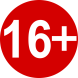 Вход свободныйТел.8(4872)72-25-03Еmail:tula-mbuk_kdo@tularegion.org6 ноября2018 года07.00Интеллектуальная игра«День народного единства»в рамках празднованияДня Народного Единства ипроекта  «Расти! Играй!»МБУК «Культурно-досуговое объединение»Филиал «Федоровский»ул. Станционная, д.7аВход свободныйТел.8(4872)77-32-54Еmail:tula-mbuk_kdo@tularegion.org6 ноября2018 года13.00Конкурсно - игровая программа «Когда мы едины – мы непобедимы»в рамках празднованияДня Народного ЕдинстваМБУК «Культурно - досуговое объединение»Филиал «Прилепский»п. Прилепы,ул. Буденного д.9Вход свободныйТел.8(4872)77-32-54Еmail:tula-mbuk_kdo@tularegion.org6 ноября2018 года15.00Мастер — класспо работе  с салфетками«Веселые идейки»в рамках проекта «Мастерская»МБУК  «Культурно - досуговое объединение»Филиал «Прилепский»отдел «Ильинский»п. Ильинкаул. Центральная д.19а  к.1Вход свободныйТел.8(4872)77-32-54Еmail:tula-mbuk_kdo@tularegion.org7 ноября2018 года12.00Дворовые игры«Резиночки. Олимпиада.Чай-чай — выручай»в рамках проекта «Расти! Играй!»МБУК «Культурно - досуговое объединение»Филиал «Прилепский»п. Прилепы,ул. Буденного д.9Вход свободныйТел.8(4872)77-32-54Еmail:tula-mbuk_kdo@tularegion.org7  ноября2018  года16.30Оздоровительно - досуговое мероприятие для детей«Игровая радуга»в рамках проекта«Расти, играй!»МБУК «Культурно - досуговое объединение»Филиал «Богучаровский»Отдел «Архангельский»c. Архангельское,ул. Промышленная, д.2Вход свободныйТел.8(4872)72-68-34Еmail:tula-mbuk_kdo@tularegion.org6 ноября2018 года17.00Программа  - портрет«Наедине со всеми»(день просмотра старой фотографии)МБУК «Культурно - досуговое объединение»филиал «Шатский»п. Шатск,ул. Садовая, д.1-аВход свободныйТел.8(4872)77-32-54Еmail:tula-mbuk_kdo@tularegion.org8 ноября2018 года15.00Детская игровая программа «Азбука загадок»МБУК «Культурно - досуговое объединение»Филиал «Барсуковский»п. Барсуки,ул. Советская, д.16аВход свободныйТел.8(4872)77-32-92Еmail:tula-mbuk_kdo@tularegion.org8 ноября2018 года18.00Конкурсная программа«Открытый микрофон»МБУК «Культурно - досуговое объединение»филиал «Культурно-спортивный комплекс»п. Ленинский,ул. Гагарина, д. 9Вход свободныйТел.8(4872)77-32-54Еmail:tula-mbuk_kdo@tularegion.org8 ноября2018 года18.00Развлекательно - игровая программа«Снежная канитель»в рамках проекта«Дни двора 2018»МБУК «Культурно - досуговое объединение»Филиал «Рассветский»Отдел «Михалковский»п. Михалково,ул. Карбышева, 20 аВход свободныйТел.8(4872)50-86-63Еmail:tula-mbuk_kdo@tularegion.org8  ноября 2018 года19.00Спектакль «Бессовестные»пр-т Ленина,85, к.1250-400р.Тел. (4872)71-67-68, 71-67-33Email: info@teatrtula.ru 9 ноября 2018  года – 27 января 2019 годаВыставка «9 га. Тула в поисках центра»г. Тула,пр. Ленина, д.25Взрослый -100 руб.,школьники, студенты, пенсионеры -50 руб.Тел.(4872)70-40-58, 31-26-61 Email: info@tiam-tula.ru 
9 ноября 2018 года11:00Литературная встреча с классикой«Великий певец великой России»(к 200-летию со дня рождения И.С.Тургенева)Детская библиотека № 13им. А.А. Любомудроваг. Тула, ул. Кирова, д. 26, корп. 1Вход свободныйТел. (4872)40-26-61Email: tbs_bibl13@tularegion.org9 ноября 2018 года12:30Литературный час«Постигая Тургенева»(к 200-летию со дня рожденияИ.С. Тургенева)Городская библиотека № 22г. Тула, ул. Бондаренко, д. 11Вход свободныйТел. (4872)48-56-76Email: tbs_bibl22@tularegion.org9 ноября2018 года14.00Интерактивная познавательная игра«Мы играем, не скучаем»в рамках проекта «Расти! Играй!»МБУК «Культурно - досуговое объединение»филиал «Концертный зал «Орион»отдел «Обидимский»п. Обидимо,ул. Школьная ,д.4Вход свободныйТел.8(4872)72-60-96Еmail:tula-mbuk_kdo@tularegion.org9 ноября 2018 года14:00Познавательная программа «Хочу всё знать», посвященная Дню науки.МАУК «КДС»ДК Хомяково, Берёзовская, 2.ВходсвободныйТел. (4872)43-62-71Еmail:gkzmuk@tularegion.org9 ноября2018 года14.00Детская развлекательная программа«Звездный час»в рамках проекта«Расти! Играй!»МБУК «Культурно - досуговое объединение»Филиал «Федоровский»отдел «Алешинский»с. Алешня,ул. Центральная, д.35Вход свободныйТел.8(4872)77-32-54Еmail:tula-mbuk_kdo@tularegion.org9 ноября2018года17.30Игровая программа «Театральная пятница»МБУК «Культурно - досуговое объединение»Филиал «Плехановский»п. Плеханово,ул. Заводская, д.17аВход свободныйТел. 8 (4872)75-22-29Еmail:tula-mbuk_kdo@tularegion.org9  ноября 2018 года19.00Джаз-кафегруппа «Билет на М.А.Р.С.»пр-т Ленина,85, к.1300р.Тел. (4872)71-67-68, 71-67-33Email: info@teatrtula.ru10  ноября 2018 года11.00ПРЕМЬЕРА СЕЗОНА.Спектакль «Бабки Ёжки и листопад»пр-т Ленина,85, к.1200-400р.Тел. (4872)71-67-68, 71-67-33Email: info@teatrtula.ru10 ноября2018 года13.00Конкурс русских пословиц «Русское красноречие»МБУК «Культурно - досуговое объединение»филиал «Федоровский»отдел «Коптевский»д. Коптево, д. 75Вход свободныйТел.8(4872)77-32-54Еmail:tula-mbuk_kdo@tularegion.org10 ноября2018 года14.00Фотопроект«Я и моя мама», посвященный Дню материМБУК «Культурно - досуговое объединение»Филиал «Барсуковский»Отдел «Хрущеский»с. Хрущево,ул. Шкляра, д.1аВход свободныйТел.8(4872)77-32-92Еmail:tula-mbuk_kdo@tularegion.org10 ноября2018  года16.00Конкурсно - игровая программа«КВН»МБУК «Культурно - досуговое объединение»Филиал «Богучаровский»п. Октябрьский, д.113Вход свободныйТел.8(4872)72-68-34Еmail:tula-mbuk_kdo@tularegion.org10 ноября 2018 года16.00Литературный вечер«На краю чужого гнезда»(к 200-летию со дня рожденияИ.С. Тургенева)Городская библиотека № 21г. Тула, п. Южный,ул. Шахтерская, д. 49-БВход свободныйТел. (4872)31-49-41Email: tbs_bibl21@tularegion.org 10 ноября2018 года16.00Игровая программа для детей «Шалунишки»в рамках проекта «Расти! Играй!»МБУК «Культурно - досуговое объединение»филиал «Прилепский»отдел  «Старобасовский»,д. Старое Басово, д.38Вход свободныйТел.8(4872)77-32-54Еmail:tula-mbuk_kdo@tularegion.org10 ноября2018 года17.00Детская игротека«Сказочная эстафета»в рамках проекта «Расти! Играй!»МБУК «Культурно - досуговое объединение»Филиал «Прилепский»отдел «Крутенский»д. Крутое, д.6аВход свободныйТел.8(4872)77-32-54Еmail:tula-mbuk_kdo@tularegion.org10 ноября2018 года18.00Профориентационнаяквест -игра«Полицейский - 2018»МБУК «Культурно - досуговое объединение»Филиал «Рассветский»Отдел «Михалковский»п. Михалково,ул. Карбышева, 20 аВход свободныйТел.8(4872)50-86-63Еmail:tula-mbuk_kdo@tularegion.org10  ноября 2018 года19.00Спектакль «Бессовестные»пр-т Ленина,85, к.1250-400р.Тел. (4872)71-67-68, 71-67-33Email: info@teatrtula.ru10 ноября2018 года19.00Программа вокального коллектива «Откровение»«ТАНЦЕВАЛЬНЫЙ ВЕЧЕР ЗА СТОЛИКАМИ»МАУК «КДС»Дом культуры «Косогорец»Гагарина, 2(малый зал)200р.Тел. (4872)23 -72 -88, 23- 69-60Еmail:kosogorec@tularegion.org11ноября 2018 года11.00Выставка собак организации«ТРКОО «ЗООЦЕНТР»МАУК «КДС»Дом культуры «Косогорец»Гагарина, 2ВходсвободныйТел. (4872)23 -72 -88, 23- 69-60Еmail:kosogorec@tularegion.org11ноября 2018 года19.00Спектакль «Трактирщица"МАУК «КДС»«Городской концертный зал»Советская,21000-2500р.Тел. (4872)55-05-26,55-05-64Еmail:gkzmuk@tularegion.org12 ноября2018 года11.00Оздоровительно - досуговое мероприятие  среди младших школьников«Веселые старты»рамках проекта«В движении»МБУК «Культурно - досуговое объединение»МБОУ ЦО №53им. Л.Н.Толстогопос. Иншинский, д. 35Вход свободныйТел.8(4872)77-32-37Еmail:tula-mbuk_kdo@tularegion.org12 ноября 2018 года12.00В. Ходулин.«О И.С. Тургеневе»МАУК «КДС»«Городской концертный зал»Советская,2ВходсвободныйТел. (4872)55-05-26,55-05-64Еmail:gkzmuk@tularegion.org12 ноября 2018 года        14.00Познавательно - игровая программа для  детей о  правилах этикета«Простое искусство вежливости»:-зона активных игр,- викторина и диспутв рамках  проекта«Расти, играй!»МБУК «Культурно - досуговое объединение»Филиал «Богучаровский»отдел «Рождественский»п. Рождественский,ул. 40 лет Октября, д.1Вход свободныйТел.8(4872)72-68-34Еmail:tula-mbuk_kdo@tularegion.org12 ноября 2018 года14.30Литературная гостиная«Пока горят мерцающие свечи»(к 200-летию со дня рожденияИ.С. Тургенева)Модельная библиотека №1г. Тула, ул. Новомосковская, д. 9Вход свободныйТел. (4872)37-10-91, 37-13-86Email: tbs_bibl1@tularegion.org 12 ноября2018 года15.00Мастер - класс по декорированию и установлению кормушки для птиц«Синичкин день»в рамках проекта«Мастерская»МБУК «Культурно - досуговое объединение»Филиал «Богучаровский»отдел «Торховский»п. Торхово,ул. Центральная, д.24Вход свободныйТел.8(4872)72-68-34Еmail:tula-mbuk_kdo@tularegion.org12 ноября2018года15.00Волонтерская акция (изготовление и развешивание кормушек)«Синичкин день»МБУК «Культурно - досуговое объединение»Филиал «Рассветский»Отдел «Михалковский»п. Михалково,ул. Карбышева, 20 аВходсвободныйТел.8(4872)50-86-63Еmail:tula-mbuk_kdo@tularegion.org 12 ноября 2018 года19.00Концерт православного хора Монастыря 13-ти Ассирийских Отцов «Голос души»МАУК «КДС»«Городской концертный зал»Советская,2500-1500р.Тел. (4872)55-05-26,55-05-64Еmail:gkzmuk@tularegion.org13 ноября 2018 года10:30Бенефис автора«Весёлая семейка Николая Носова»(к 110-летию со дня рождения писателя)Городская библиотека № 20им. А.С. Пушкинаг. Тула, ул. М. Горького, д. 20Вход свободныйТел. (4872)34-12-64Email: tbs_bibl20@tularegion.org 13 ноября 2018 года12:30Познавательно-игровая программа«Каждый ребенок имеет право»(к Международному дню прав ребенка)Модельная библиотека № 3им. В.Ф. Рудневаг. Тула, ул. Октябрьская, д. 201Вход свободныйТел. (4872)43-03-14Email: tbs_bibl3@tularegion.org 13 ноября2018 года17.00Любительские соревнования по настольной игре «Крокодил»в рамках проекта«Расти! Играй!»МБУК «Культурно - досуговое объединение»Филиал «Федоровский»ул. Станционная, д.7аВход свободныйТел.8(4872)77-32-54Еmail:tula-mbuk_kdo@tularegion.org13 ноября 2018 года19.00Концерт Лены ВасилёкМАУК «КДС»«Городской концертный зал»Советская,2600-1100р.Тел. (4872)55-05-26,55-05-64Еmail:gkzmuk@tularegion.org14 ноября2018 года12.00Оздоровительно - досуговое мероприятие  среди младших школьников«Веселые старты»в рамках проекта«В движении»МБУК «Культурно - досуговое объединение»МБОУ ЦО №47,пос. Петелино,ул. Ленина , д.25Вход свободныйТел.8(4872)77-32-37Еmail:tula-mbuk_kdo@tularegion.org14 ноября2018 года15.00Фольклорно - музыкальная горница«Кузьминки - встреча зимы»в рамках проекта «Традиции большой страны»МБУК «Культурно - досуговое объединение»Филиал «Рассветский»отдел «Зайцевский»с. Зайцево,ул. Школьная, д.5(МБУК «ТБС» Зайцевская СБ)Вход свободныйТел.8(4872)72-43-24Еmail:tula-mbuk_kdo@tularegion.org14 ноября2018 года18.00Любительские соревнования по прыжкам в резиночку«Только для мам!»в рамках  проекта «В движения»МБУК «Культурно - досуговое объединение»Филиал «Прилепский»п. Прилепы,ул. Буденного д.9Вход свободныйТел.8(4872)77-32-54Еmail:tula-mbuk_kdo@tularegion.org15 ноября2018 года12.00Спортивно - тематическая игра для детей«Мой друг – светофор»в рамках проекта«Расти! Играй!»МБУК «Культурно - досуговое объединение»филиал «Концертный зал «Орион»п. Ленинский, ул. Ленина, д.1Вход свободныйТел.8(4872)72-60-96Еmail:tula-mbuk_kdo@tularegion.org15ноября 2018 года13:00Беседа с врачом-наркологом для школьников МБОУ ЦО №41 в рамках акции «Знать, чтобы жить».МАУК «КДС»ДК Хомяково, Берёзовская, 2.ВходсвободныйТел. (4872)43-62-71Еmail:gkzmuk@tularegion.org15 ноября 2018 года13.00Торжественная концертная программа«ДЕНЬ ПРИЗЫВНИКА»МАУК «КДС»Дом культуры «Косогорец»Гагарина, 2(концертный зал)ВходсвободныйТел. (4872)23 -72 -88, 23- 69-60Еmail:kosogorec@tularegion.org15 ноября2018 года15.00Развлекательно - игровая программа«Снежная канитель»в рамках проекта«Дни двора 2018»МБУК «Культурно - досуговое объединение»Филиал «Рассветский»п. Рассвет, д. 35Вход свободныйТел.8(4872)72-35-81Еmail:tula-mbuk_kdo@tularegion.org15 ноября2018 года15.00Путешествиев страну  здоровьяМБУК  «Культурно - досуговое объединение»Филиал «Прилепский»отдел «Ильинский»п. Ильинкаул. Центральная д.19а  к.1Вход свободныйТел.8(4872)77-32-54Еmail:tula-mbuk_kdo@tularegion.org15 ноября2018 года16.00Игровая программа«День рождения Дедушки Мороза»в рамках проекта«Клуб на колесах»МБУК «Культурно - досуговое объединение»филиал «Шатский»д. ЧастоеВход свободныйТел.8(4872)77-32-54Еmail:tula-mbuk_kdo@tularegion.org15 ноября2018 года16.00Мастер - класс«Подарок маме»в рамках проекта «Мастерская»МБУК «Культурно - досуговое объединение»Филиал «Рассветский»Отдел «Зайцевский»с. Зайцево,ул. Новая, д.1Вход свободныйТел.8(4872)72-43-24Еmail:tula-mbuk_kdo@tularegion.org15 ноября2018 года16.00Интерактивная программа для детей«День рождения Деда Мороза»МБУК «Культурно - досуговое объединение»Филиал «Барсуковский»с.Хрущево,ул.Совхозная, д.21Вход свободныйТел.8(4872)77-32-92Еmail:tula-mbuk_kdo@tularegion.org15 ноября2018 года17.00Мастер-класс по изготовлению открыток«Моя мама лучше всех!»,посвященный Дню материМБУК «Культурно - досуговое объединение»Филиал «Барсуковский»Отдел «Хрущеский»с. Хрущево,ул. Шкляра, д.1аВход свободныйТел.8(4872)77-32-92Еmail:tula-mbuk_kdo@tularegion.org15 ноября2018 года17.00Вечер – встреча«Будем в армии служить»,посвящённая Всероссийскому дню призывникаМБУК «Культурно - досуговое объединение»Филиал «Богучаровский»отдел «Рождественский»п. Рождественский,ул. 40 лет Октября, д.1Вход свободныйТел.8(4872)72-68-34Еmail:tula-mbuk_kdo@tularegion.org15   ноября2018 года17.15Мастер - класс по хореографии«Детский игровой танец»в рамках проекта«Расти, играй!»МБУК «Культурно - досуговое объединение»Филиал «Богучаровский»Отдел «Архангельский»c. Архангельское,ул. Промышленная, д.2Вход свободныйТел.8(4872)72-68-34Еmail:tula-mbuk_kdo@tularegion.org15ноября 2018 года19.00Сопрано ТурецкогоМАУК «КДС»«Городской концертный зал»Советская,21300-3200р.Тел. (4872)55-05-26,55-05-64Еmail:gkzmuk@tularegion.org15 ноября 2018 года19.00Спектакль «Не все коту масленица»пр-т Ленина,85, к.1250-400р.Тел. (4872)71-67-68, 71-67-33Email: info@teatrtula.ru16 ноября2018 года11.00Оздоровительно - досуговое мероприятие  среди младших школьников«Веселые старты»в рамках проекта«В движении»МБУК «Культурно - досуговое объединение»МБОУ ЦО №56,пос. Плеханово,ул. Заводскакая, д.19Вход свободныйТел.8(4872)77-32-37Еmail:tula-mbuk_kdo@tularegion.org16 ноября 2018 года14:00Развлекательно-игровая программа «День рождения Деда Мороза».МАУК «КДС»ДК Хомяково, Берёзовская, 2.ВходсвободныйТел. (4872)43-62-71Еmail:gkzmuk@tularegion.org16 ноября2018 года17.00Выставка творческих работ «Лучше мамы нет на свете»,посвященная Дню материМБУК «Культурно - досуговое объединение»филиал «Шатский»п. Шатск,ул. Садовая, д.1-аВход свободныйТел.8(4872)77-32-54Еmail:tula-mbuk_kdo@tularegion.org16 ноября2018 года17.30Открытое танцевальное пространство «Корригирующая гимнастика»и проекта  «В движении»МБУК «Культурно - досуговое объединение»Филиал «Рассветский»отдел «Иншинский»п. Иншинский, д.22Вход свободныйТел.8(4872)72-25-03Еmail:tula-mbuk_kdo@tularegion.org16 ноября 2018 года19.00Благотворительная акция.Концерт «Благодарю»МАУК «КДС»«Городской концертный зал»Советская,2Вход свободный Тел. (4872)55-05-26,55-05-64Еmail:gkzmuk@tularegion.org17 ноября 2018 года11.00Выставка собак организации«ТООО «ИМПЕРИАЛ»МАУК «КДС»Дом культуры «Косогорец»Гагарина, 2ВходсвободныйТел. (4872)23 -72 -88, 23- 69-60Еmail:kosogorec@tularegion.org17 ноября 2018 года11.00Спектакль «Вверх тормашками»пр-т Ленина,85, к.1150-350р.Тел. (4872)71-67-68, 71-67-33Email: info@teatrtula.ru17 ноября2018  года12.00Открытие резиденции«Добрый дедушка Мороз»:-театрализованное представление-мастер-классв рамках проекта «Расти, играй»МБУК «Культурно - досуговое объединение»Филиал «Богучаровский»п. Октябрьский, д.113Вход свободныйТел.8(4872)72-68-34Еmail:tula-mbuk_kdo@tularegion.org17 ноября 2018 года15:00Поэтический вечер«Александр Карташов:из неопубликованного»Городская библиотека № 6г. Тула, ул. Серебровская, д. 26Вход свободныйТел. (4872)55-99-11Email: tbs_bibl6@tularegion.org17 ноября2018 года16.00Арт - пространство«Подарок для мамы» , посвященное Дню материМБУК «Культурно - досуговое объединение»Филиал «Прилепский»Отдел «Сергиевский»п. Сергиевский,ул. Центральная,18Вход свободныйТел.8(4872)77-32-54Еmail:tula-mbuk_kdo@tularegion.org17 ноября2018года18.00Торжественное мероприятие, посвящённое Дню посёлка «Плеханово»МБУК «Культурно - досуговое объединение»Филиал «Плехановский»п. Плеханово,ул. Заводская, д.17аВход свободныйТел. 8 (4872)75-22-29Еmail:tula-mbuk_kdo@tularegion.org17 ноября 2018 года18.00Спектакль «Эгоисты»МАУК «КДС»«Городской концертный зал»Советская,2800-2500р.Тел. (4872)55-05-26,55-05-64Еmail:gkzmuk@tularegion.org17 ноября 2018 года19.00Спектакль «Не все коту масленица»пр-т Ленина,85, к.1250-400р.Тел. (4872)71-67-68, 71-67-33Email: info@teatrtula.ru 17. ноября 2018 года19.00Фолк-вечеринка.Фолк-проект LaVerdenпр-т Ленина,85, к.1300р.Тел. (4872)71-67-68, 71-67-33Email: info@teatrtula.ru 17 ноября2018года20.00Молодёжная  дискотекаМБУК «Культурно - досуговое объединение»Филиал «Плехановский»п. Плеханово,ул. Заводская, д.17а100р.Тел. 8 (4872)75-22-29Еmail:tula-mbuk_kdo@tularegion.org17 ноября2018года20.00Молодёжная  дискотекаМБУК «Культурно - досуговое объединение»Филиал «Плехановский»п. Плеханово,ул. Заводская, д.17а100р.Тел. 8 (4872)75-22-29Еmail:tula-mbuk_kdo@tularegion.org18 ноября 2018 года13.00Детское представление. «Кошки Юрия Куклачева»МАУК «КДС»«Городской концертный зал»Советская,2400-1600р.Тел. (4872)55-05-26,55-05-64Еmail:gkzmuk@tularegion.org18  ноября2018 года14.00Музыкальная викторина«Угадай  мелодию   из мультфильмов и фильмов»МБУК «Культурно - досуговое объединение»Филиал «Богучаровский»Отдел «Архангельский»c. Архангельское,ул. Промышленная, д.2Вход свободныйТел.8(4872)72-68-34Еmail:tula-mbuk_kdo@tularegion.org19 ноября2018 года10.00Оздоровительно - досуговое мероприятие в рамках спартакиады школьников волейбол (мальчики)в рамках проекта«В движении»МБУК «Культурно - досуговое объединение»п. Барсуки, ул.Ленина 12Вход свободныйТел.8(4872)77-32-37Еmail:tula-mbuk_kdo@tularegion.org19 ноября2018 года   17.00Вечер отдыха«Жизнь прекрасна»:- чаепитие,-танцы под ретро мелодии                                  в рамках проект                   «Бодрость и радость»МБУК «Культурно - досуговое объединение»Филиал «Богучаровский»отдел «Рождественский»п. Рождественский,ул. 40 лет Октября, д.1Вход свободныйТел.8(4872)72-68-34Еmail:tula-mbuk_kdo@tularegion.org20 ноября2018 года10.00Оздоровительно - досуговое мероприятие в рамках спартакиады школьников баскетбол (мальчики)в рамках проекта«В движении»МБУК «Культурно - досуговое объединение»пос. Плеханово,ул.Заводскакая, д. 21аВход свободныйТел.8(4872)77-32-37Еmail:tula-mbuk_kdo@tularegion.org20 ноября2018 года12.00Дворовые игры«Резиночки. Олимпиада.Чай-чай — выручай»в рамках проекта «Расти! Играй!»МБУК «Культурно - досуговое объединение»Филиал «Богучаровский»п. Октябрьский, д.113Вход свободныйТел.8(4872)72-68-34Еmail:tula-mbuk_kdo@tularegion.org20 ноября 2018 года14:00Игровая программа «Страна веселья».МАУК «КДС»ДК Хомяково, Берёзовская, 2.ВходсвободныйТел. (4872)43-62-71Еmail:gkzmuk@tularegion.org20 ноября 2018 года18.00Интерактивный концерт, посвященный празднику«Всемирный день ребенка»«МИР ГЛАЗАМИ ДЕТЕЙ»По окончанию мероприятияработа аттракционовМАУК «КДС»Дом культуры «Косогорец»Гагарина, 2(концертный зал)100р.аттракционыот 50р.Тел. (4872)23 -72 -88, 23- 69-60Еmail:kosogorec@tularegion.org21 ноября 2018 года14:00Литературно-музыкальный вечер«Певец любви, природы и России»(к 200-летию со дня рожденияИ.С. Тургенева)Библиотечно-информационный комплексг. Тула, Красноармейский пр., д. 1Вход свободныйТел. (4872)55-49-47Email: tbs_bik@tularegion.org 21 ноября2018 года16.00Выставка рисунков и поделок «Пусть всегда будет мама!», посвященная Дню материМБУК «Культурно - досуговое объединение»Филиал «Барсуковский»п. Барсуки,ул. Советская, д.16аВход свободныйТел.8(4872)77-32-92Еmail:tula-mbuk_kdo@tularegion.org21 ноября2018 года18.00Игровая импровизация«КСК – TV»в рамках празднования всемирногоДня телевиденияМБУК «Культурно - досуговое объединение»филиал «Культурно-спортивный комплекс»п. Ленинский,ул. Гагарина, д. 9Вход свободныйТел.8(4872)77-32-54Еmail:tula-mbuk_kdo@tularegion.org21 ноября 2018 года19.00Концерт. Евгений Росс.МАУК «КДС»«Городской концертный зал»Советская,2500-1200р.Тел. (4872)55-05-26,55-05-64Еmail:gkzmuk@tularegion.org22 ноября2018 года10.00Оздоровительно - досуговое мероприятие в рамках спартакиады школьников баскетбол (мальчики)в рамках проекта«В движении»МБУК «Культурно - досуговое объединение»пос. Плеханово,ул. Заводскакая, д. 21АВход свободныйТел.8(4872)77-32-37Еmail:tula-mbuk_kdo@tularegion.org22 ноября2018 года14.00Игровая программа для  детей«Мой веселый, звонкий мяч»в рамках  проекта  «Расти, играй!»МБУК «Культурно - тдосуговое объединение»Филиал «Богучаровский»отдел «Рождественский»п. Рождественскийул. 40 лет Октября, д.1Вход свободныйТел.8(4872)72-68-34Еmail:tula-mbuk_kdo@tularegion.org22 ноября2018 года15.00Любительские соревнования по мини-футболу(мальчики)и проекта  «В движении»МБУК «Культурно - досуговое объединение»Филиал «Барсуковский»Отдел «Барсуковский»п. Барсуки,ул. Ленина, д.12Вход свободныйТел.8(4872)77-32-92Еmail:tula-mbuk_kdo@tularegion.org22 ноября 2018 года17.30Выставка работ коллективов декоративно-прикладного и художественного творчества ко Дню матери в России «Подарок маме»МАУК «КДС»Дом культуры «Южный»Г. Тула, пос. Менделеевский, ул. М.Горького, д.13ВходсвободныйТел. (4872)33-08-11Еmail:gkzmuk@tularegion.org22 ноября 2018 года18.00«Любимой маме». Тематический концерт творческих коллективов и исполнителей, посвящённый Дню матери.МАУК «КДС»«Центр культуры и досуга»г. Тула, ул. Металлургов, 22ВходсвободныйТел. (4872)45-50-77,45-52-49Еmail:tsckid@yandex.ru22 ноября 2018 года18.00Концертная программа ко Дню матери в РоссииМАУК «КДС»Дом культуры «Южный»Г. Тула, пос. Менделеевский, ул. М.Горького, д.13ВходсвободныйТел. (4872)33-08-11Еmail:gkzmuk@tularegion.org22 ноября2018 года18.00Праздничный концерт,«Самая любимая на свете»,посвященный Дню материМБУК «Культурно - досуговое объединение»филиал «Концертный зал «Орион»отдел «Обидимский»п. Обидимо,ул. Школьная ,д.4Вход свободныйТел.8(4872)72-60-96Еmail:tula-mbuk_kdo@tularegion.org22  ноября2018 года18.00Развлекательно -  игровая программа«Снежная канитель»в рамках проекта«Дни двора 2018»МБУК «Культурно - досуговое объединение»Филиал «Рассветский»Отдел «Зайцевский»с. Зайцево,ул. Новая, д.1Вход свободныйТел.8(4872)72-43-24Еmail:tula-mbuk_kdo@tularegion.org22 ноября 2018 года 19.00ПРЕМЬЕРА СЕЗОНА. Спектакль «Курица»пр-т Ленина,85, к.1300-500р.Тел. (4872)71-67-68, 71-67-33Email: info@teatrtula.ru22 ноября 2018 года19.30Спектакль «Ты будешь мой».Театр Дениса МатросоваМАУК «КДС»«Городской концертный зал»Советская,2500-1500р.Тел.(4872)55-05-26,55-05-64Еmail:gkzmuk@tularegion.org23 ноября2018 года10.00Оздоровительно - досуговое мероприятие в рамках спартакиады школьников волейбол (девушки)в рамках проекта«В движении»МБУК «Культурно - досуговое объединение»п. Барсуки, ул.Ленина, д 12Вход свободныйТел.8(4872)77-32-54Еmail:tula-mbuk_kdo@tularegion.org23 ноября 2018 года12:00Литературный утренник«Свет маминых глаз»(к Дню матери)Модельная библиотека  № 8г. Тула, п. Косая Гора,ул. Гагарина, д.7Вход свободныйТел. (4872)23-03-75Email: tbs_bibl8@tularegion.org 23 ноября2018 года14.00Товарищеская встречапо футболу(мужчины)и проекта  «В движении»МБУК «Культурно - досуговое объединение»Филиал «Барсуковский»Отдел «Барсуковский»п. Барсуки,ул. Ленина, д.12Вход свободныйТел.8(4872)77-32-92Еmail:tula-mbuk_kdo@tularegion.org23 ноября2018 года17.00Праздничная программа«С праздником сегодня маму поздравляем», посвященная Дню материМБУК «Культурно - досуговое объединение»Филиал «Богучаровский»отдел «Торховский»п. Торхово,ул. Центральная, д.24Вход свободныйТел.8(4872)72-68-34Еmail:tula-mbuk_kdo@tularegion.org23 ноября2018 года18.00Концертная программа«О той, что жизнь дарует и тепло…»,посвященная Дню МатериМБУК «Культурно - досуговое объединение»Филиал «Прилепский»п. Прилепы,ул. Буденного д.9Вход свободныйТел.8(4872)77-32-54Еmail:tula-mbuk_kdo@tularegion.org23 ноября2018 года18.00Концертная программа «Все краски жизни для тебя!», посвященная Дню материМБУК «Культурно - досуговое объединение»Филиал «Барсуковский»п. Барсуки,ул. Советская, д.16аВход свободныйТел.8(4872)77-32-92Еmail:tula-mbuk_kdo@tularegion.org23 ноября2018 года18.00Вечер посвящение«Мир начинается с матери», посвященный Дню материв рамках  проекта«Дни двора-2018»МБУК «Культурно - досуговое объединение»Филиал «Федоровский»отдел «Алешинский»с. Алешня,ул. Центральная, д.35Вход свободныйТел.8(4872)77-32-54Еmail:tula-mbuk_kdo@tularegion.org23 ноября2018 года18.00Концерт«Говорите мамам нежные слова!»,посвященный Дню материМБУК «Культурно - досуговое объединение»Филиал «Рассветский »отдел «Иншинский»п. Иншинский, д.22Вход свободныйТел.8(4872)72-25-03Еmail:tula-mbuk_kdo@tularegion.org23 ноября2018 года18.00Праздничный концерт«Всё для тебя»,посвященный Дню материМБУК «Культурно - досуговое объединение»Филиал «Рассветский»п. Рассвет, д. 35Вход свободныйТел.8(4872)72-35-81Еmail:tula-mbuk_kdo@tularegion.org23 ноября2018 года18.00Праздничный концерт «Светлое имя – Мама,посвященный Дню материМБУК «Культурно - досуговое объединение»филиал «Концертный зал Орион»п. Ленинский ул. Ленина, д.1Вход свободныйТел.8(4872)77-32-54Еmail:tula-mbuk_kdo@tularegion.org23 ноября 2018 года19.00Концерт Андрея АлексинаМАУК «КДС»«Городской концертный зал»Советская,2500-1500р.Тел. (4872)55-05-26,55-05-64Еmail:gkzmuk@tularegion.org24 ноября2018 года11.00Фестиваль – конкурс   исполнителей эстрадной песнисреди детей и подростков  «Палитра детских голосов»МБУК «Культурно - досуговое объединение»филиал «Концертный зал «Орион»п. Ленинский, ул. Ленина, д.1Вход свободныйТел.8(4872)72-60-96Еmail:tula-mbuk_kdo@tularegion.org24 ноября 2018 года11.00Спектакль «Сказка о рыбаке и рыбке»пр-т Ленина,85, к.1150-350р.Тел. (4872)71-67-68, 71-67-33Email: info@teatrtula.ru 24 ноября2018 года11.00Товарищеская встречапо волейболув рамках проекта«В движении»МБУК «Культурно - досуговое объединение»Филиал «Барсуковский»Отдел «Барсуковский»п. Барсуки,ул. Ленина, д.12Вход свободныйТел.8(4872)77-32-92Еmail:tula-mbuk_kdo@tularegion.org24 ноября2018 года12.00Юбилей вечерансамбля русской песни«Надежда»65 лет со  дня образования коллективаМБУК «Культурно - досуговое объединение»филиал «Прилепский»отдел  «Старобасовский»,д. Старое Басово, д.38Вход свободныйТел.8(4872)77-32-54Еmail:tula-mbuk_kdo@tularegion.org24 ноября2018 года12.00Концертная программа«Свет материнства – свет любви»,посвященная Дню материМБУК «Культурно - досуговое объединение»Филиал «Прилепский»Отдел «Сергиевский»п. Сергиевский,ул. Центральная,18Вход свободныйТел.8(4872)77-32-54Еmail:tula-mbuk_kdo@tularegion.org24 ноября2018 года15.00Концерт«Мама милая моя!»,посвященный Дню материМБУК «Культурно - досуговое объединение»Филиал «Прилепский»отдел «Крутенский»д. Крутое, д.6аВход свободныйТел.8(4872)77-32-54Еmail:tula-mbuk_kdo@tularegion.org24 ноября2018 года15.00Конкурсная программа«Ни минуты покоя»в рамках проекта«Расти! Играй!»МБУК «Культурно - досуговое объединение»филиал «Федоровский»отдел «Коптевский»д. Коптево, д. 75Вход свободныйТел.8(4872)77-32-54Еmail:tula-mbuk_kdo@tularegion.org24 ноября2018  года16.00Праздничная программако дню матери«Путешествие в хорошее настроение»-музыкально-творческая гостиная-концертные номера-чаепитие- мастер-классыМБУК «Культурно - досуговое объединение»Филиал «Богучаровский»п. Октябрьский, д.1136+Вход свободныйТел.8(4872)72-68-34Еmail:tula-mbuk_kdo@tularegion.org24 ноября2018 года17.30Развлекательная программа«Мама - друга нет дороже»:-конкурсы- концертные номера-фото зонаМБУК «Культурно - досуговое объединение»Филиал «Богучаровский»Отдел «Архангельский»c. Архангельское,ул. Промышленная, д.2Вход свободныйТел.8(4872)72-68-34Еmail:tula-mbuk_kdo@tularegion.org24 ноября2017 года19.00Концертно - развлекательная программа«Все для мамы»,посвященная Дню материМБУК «Культурно - досуговое объединение»Филиал «Рассветский»Отдел «Михалковский»п. Михалково,ул. Карбышева, 20 аВход свободныйТел.8(4872)50-86-63Еmail:tula-mbuk_kdo@tularegion.org24 ноября 2018 года19.00ПРЕМЬЕРА СЕЗОНА. Спектакль «Курица»пр-т Ленина,85, к.1300-500р.Тел. (4872)71-67-68, 71-67-33Email: info@teatrtula.ru24 ноября 2018 года19.00Спектакль «На струнах дождя» с Ириной МуравьевойМАУК «КДС»«Городской концертный зал»Советская,2800-2200р.Тел. (4872)55-05-26,55-05-64Еmail:gkzmuk@tularegion.org24 ноября 2018 года19.00Программа вокального коллектива «Откровение»«ТАНЦЕВАЛЬНЫЙ ВЕЧЕР ЗА СТОЛИКАМИ»МАУК «КДС»Дом культуры «Косогорец»Гагарина, 2(малый зал)200р.Тел. (4872)23 -72 -88, 23- 69-60Еmail:kosogorec@tularegion.org24 ноября2018 года20.00Молодёжная  дискотекаМБУК «Культурно - досуговое объединение»Филиал «Плехановский»п. Плеханово,ул. Заводская, д.17а100р.Тел. 8 (4872)75-22-29Еmail:tula-mbuk_kdo@tularegion.org25 ноября2018 года 11.00Выставка собак организации«ТООО КК «ЧЕМПИОН»МАУК «КДС»Дом культуры «Косогорец»Гагарина, 2ВходсвободныйТел. (4872)23 -72 -88, 23- 69-60Еmail:kosogorec@tularegion.org25 ноября2018 года12.00Концерт«Спасибо женщине, чье имя – мать!»,посвященный Дню матери и  в рамках проекта«День двора-2018»МБУК «Культурно - досуговое объединение»Филиал «Барсуковский»Отдел «Хрущеский»с. Хрущево,ул. Шкляра, д.1аВход свободныйТел.8(4872)77-32-92Еmail:tula-mbuk_kdo@tularegion.org25 ноября2018 года16.00Концертная программа «Прекрасней нет на свете слова»,посвященная Дню материМБУК  «Культурно - досуговое объединение»Филиал «Прилепский»отдел «Ильинский»п. Ильинкаул. Центральная д.19а  к.1Вход свободныйТел.8(4872)77-32-54Еmail:tula-mbuk_kdo@tularegion.org25 ноября2018 года17.00Праздничная программа«Нет слов таких, чтоб выразить сполна, что значит МАМА, и что для нас она»,посвященная Дню материМБУК «Культурно - досуговое объединение»филиал «Шатский»п. Шатск,ул. Садовая, д.1-аВход свободныйТел.8(4872)77-32-54Еmail: tula-mbuk_kdo@tularegion.org25  ноября 2018 года17.00Джаз-кафегруппа «Билет на М.А.Р.С.»пр-т Ленина,85, к.1300р.Тел. (4872)71-67-68, 71-67-33Email: info@teatrtula.ru25 ноября2018 года19.00Спектакль «Охота на мужчин»МАУК «КДС»«Городской концертный зал»Советская,2800-2500р.Тел. (4872)55-05-26,55-05-64Еmail:gkzmuk@tularegion.org26-30 ноября2018  года10.00-19.00Выставка декоративно-прикладного творчества«Осенняя академия творчества»в рамках проекта «Мастерская»МБУК «Культурно - досуговое объединение»Филиал «Богучаровский»п. Октябрьский, д.113Вход свободныйТел.8(4872)72-68-34Еmail:tula-mbuk_kdo@tularegion.org26 ноября12.00Дворовые игры«Резиночки. Олимпиада.Чай-чай — выручай»в рамках проекта «Расти! Играй!»МБУК «Культурно - досуговое объединение»филиал «Культурно-спортивный комплекс»п. Ленинский,ул. Гагарина, д. 9Вход свободныйТел.8(4872)77-32-54Еmail:tula-mbuk_kdo@tularegion.org26 ноября2018 года14.00Детская игровая программа «Живи танцуя»МБУК «Культурно - досуговое объединение»Филиал «Рассветский»п. Рассвет, д. 35Вход свободныйТел.8(4872)72-35-81Еmail:tula-mbuk_kdo@tularegion.org27 ноября2018 года12.00Дворовые игры«Резиночки. Олимпиада.Чай-чай — выручай»в рамках проекта «Расти! Играй!»МБУК «Культурно - досуговое объединение»Филиал «Рассветский»п. Рассвет, д. 35Вход свободныйТел.8(4872)72-35-81Еmail:tula-mbuk_kdo@tularegion.org27 ноября 2018 года14:00Познавательная программа «Мой домашний друг», посвященная Дню домашних животных.МАУК «КДС»ДК Хомяково, Берёзовская, 2.ВходсвободныйТел. (4872)43-62-71Еmail:gkzmuk@tularegion.org27 ноября2018 года15.00Чайная гостиная«Выпей чайку – забудешь тоску» в рамках проекта«Бодрость и радость»МБУК «Культурно - досуговое объединение»Филиал «Барсуковский»п. Барсуки,ул. Советская, д.16аВход свободныйТел.8(4872)77-32-92Еmail:tula-mbuk_kdo@tularegion.org27 ноября2018 года18.00Посиделки«Традиции Рождественского поста»в рамках «Традиции большой страны»МБУК «Культурно - досуговое объединение»Филиал «Федоровский»отдел «Алешинский»с. Алешня,ул. Центральная, д.35Вход свободныйТел.8(4872)77-32-54Еmail:tula-mbuk_kdo@tularegion.org28 ноября2018 года12.00Дворовые игры«Резиночки. Олимпиада.Чай-чай — выручай»в рамках проекта «Расти! Играй!»МБУК «Культурно - досуговое объединение»Филиал «Барсуковский»п. Барсуки,ул. Советская, д.16аВход свободныйТел.8(4872)77-32-92Еmail:tula-mbuk_kdo@tularegion.org28 ноября 2018 года12:30Утренник«Весёлая семейка Николая Носова»(к 110-летию со дня рождения писателя)Городская библиотека № 19г. Тула, п. Хомяково,ул. Березовская, д. 2Вход свободныйТел. (4872)43-62-88Email: tbs_bibl19@tularegion.org28 ноября 2018 года14:00Круглый стол«Не закрывай дверь в будущее»Библиотечно-информационный комплексг. Тула, Красноармейский пр., д. 1Вход свободныйТел. (4872)55-49-47Email: tbs_bik@tularegion.org28 ноября 2018 года14:00Литературный глобус«Местные мифы и легенды»(о мифах и легендах Земли в литературе)Городская библиотека № 20им. А.С. Пушкинаг. Тула, ул. М. Горького, д. 20Вход свободныйТел. (4872)34-12-64Email: tbs_bibl20@tularegion.org28 ноября2018 года18.00Праздничный концерт«Говорите мамам нежные слова»,посвященный Дню материМБУК «Культурно - досуговое объединение»Филиал «Рассветский»Отдел «Зайцевский»с. Зайцево,ул. Новая, д.1Вход свободныйТел.8(4872)72-43-24Еmail:tula-mbuk_kdo@tularegion.org28 ноября 2018 года18.00Открытие фестиваля «Итальянские вечера в России»МАУК «КДС»«Городской концертный зал»Советская,2Пригласительные билетыТел. (4872)55-05-26,55-05-64Еmail:gkzmuk@tularegion.org29 ноября2018 года12.00Дворовые игры«Резиночки. Олимпиада.Чай-чай — выручай»в рамках проекта «Расти! Играй!»МБУК «Культурно - досуговое объединение»Филиал «Плехановский»п. Плеханово,ул. Заводская, д.17аВход свободныйТел. 8 (4872)75-22-29Еmail:tula-mbuk_kdo@tularegion.org29 ноября2018 года17.00Оздоровительно - развлекательная программа «Закаляйся»в рамках проекта«Расти! Играй!»МБУК «Культурно - досуговое объединение»Филиал «Федоровский»отдел «Алешинский»с. Алешня,ул. Центральная, д.35Вход свободныйТел.8(4872)77-32-54Еmail:tula-mbuk_kdo@tularegion.org29 ноября 2018 года18.00Отчетный концерт фольклорного ансамбля «Смородина» и «НСК» ансамбля русского и народного танца «Сударушка»«ЖИВАЯ НИТЬ ТРАДИЦИЙ»МАУК «КДС»Дом культуры «Косогорец»Гагарина, 2(концертный зал)100р.Тел. (4872)23 -72 -88, 23- 69-60Еmail:kosogorec@tularegion.org29  ноября 2018 года19.00Спектакль «Бессовестные»пр-т Ленина,85, к.1250-400р.Тел. (4872)71-67-68, 71-67-33Email: info@teatrtula.ru29 ноября 2018 года19.00Концерт Маргариты СуханкинойМАУК «КДС»«Городской концертный зал»Советская,2900-1800р.Тел. (4872)55-05-26,55-05-64Еmail:gkzmuk@tularegion.org30 ноября2018 года12.00Дворовые игры«Резиночки. Олимпиада.Чай-чай — выручай»в рамках проекта «Расти! Играй!»МБУК «Культурно - досуговое объединение»филиал «Шатский»п. Шатск,ул. Садовая, д.1-аВход свободныйТел.8(4872)77-32-54Еmail: tula-mbuk_kdo@tularegion.org30 ноября2018 года15.00Выставка по декоративно-прикладному творчеству «Творческая осень»в рамках проекта«Мастерская»МБУК «Культурно - досуговое объединение»Филиал «Богучаровский»отдел «Торховский»п. Торхово,ул. Центральная, д.24Вход свободныйТел.8(4872)72-68-34Еmail:tula-mbuk_kdo@tularegion.org30 ноября2018года        17.30Праздничная программа«Дороже всех на свете – Мама!»,посвященная Дню материМБУК «Культурно - досуговое объединение»Филиал «Богучаровский»отдел «Рождественский»п. Рождественский,ул. 40 лет Октября, д.1Вход свободныйТел.8(4872)72-68-34Еmail:tula-mbuk_kdo@tularegion.org30 ноября2018 года18.00Творческий вечер«От всей души», посвященный20- летию Народного вокального коллектива «Берегиня»МБУК «Культурно - досуговое объединение»филиал «Концертный зал «Орион»п. Ленинский, ул. Ленина, д.1Вход свободныйТел.8(4872)72-60-96Еmail:tula-mbuk_kdo@tularegion.org30 ноября2018года18.00Конкурсная программа «Бабушки, дедушки — онлайн!»в рамках проекта«Бодрость и радость»МБУК «Культурно - досуговое объединение»Филиал «Плехановский»п. Плеханово,ул. Заводская, д.17аВход свободныйТел. 8 (4872)75-22-29Еmail:tula-mbuk_kdo@tularegion.org30 ноября 2018 года18.00балет"КОНЕК - ГОРБУНОК"в исполнении «НСК» хореографического ансамбля «Сюжет» (Городской концертный зал)МАУК «КДС»Дом культуры «Косогорец»Гагарина, 2(концертный зал)100р.Тел. (4872)23 -72 -88, 23- 69-60Еmail:kosogorec@tularegion.org30 ноября 2018 года18.30Оперетта «Сильва»МАУК «КДС»«Городской концертный зал»Советская,2500-1500р.Тел. (4872)55-05-26,55-05-64Еmail:gkzmuk@tularegion.org